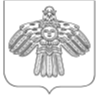               «Зöвсьöрт»						    Совет городского кар овмöдчöминса Сöвет				           поселения « Жешарт»КЫВКÖРТÖДРЕШЕНИЕ23.12.2021                                                                                                  № 5-5/29Республика Коми, гп. ЖешартО внесении изменения в решение Совета городского поселения «Жешарт» от 29.10.2021 № 5-3/07 «Об утверждении Положения о муниципальном жилищном контроле на территории муниципального образования городского поселения «Жешарт» Руководствуясь частью 4 статьи 39 Федерального закона от 31.07.2020 г. № 248-ФЗ «О государственном контроле (надзоре) и муниципальном контроле в Российской Федерации»,  Совет городского поселения «Жешарт» РЕШИЛ:1. Внести в решение Совета городского поселения «Жешарт» от 29.10.2021 № 5-3/07 «Об утверждении Положения о муниципальном жилищном контроле на территории муниципального образования городского поселения «Жешарт» следующее изменение:1) абзац третий пункта 1.4. раздела 1 исключить.2. Настоящее решение вступает в силу со дня его обнародования.Глава городского поселения «Жешарт»-Председатель Совета                                                                  С.П. Рузадоров                                                                                             